Das Fußballturnier für „nicht fußballspielende Vereine und Gruppierungen“ aus Albachten.Wann: 	Samstag, den 25.06.2022Wo: 	Sportanlage von ConcordiaBeginn: 12:00 UhrDer Spaß steht bei diesem Turnier eindeutig im Vordergrund. Verkleidungen sind erwünscht. Gespielt wird auf Kleinfeld mit 
6 Spielern plus Torwart, diesmal wieder in 2 Klassen:1. traditionelles Juxturnier, 	Altersklasse offen 2. Veteranen  -   Juxturnier, 	Altersklasse Ü40Weitere Informationen dazu findet man in der Rubrik „Juxturnier“ im Internet unter:   www.concordia-albachten.de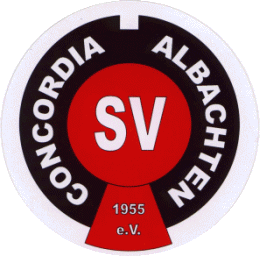 Ein Anmeldeformular steht dort unter: „Formulare“ zur Verfügung.Wir freuen uns auf ein lustiges Turnier undeinen geselligen Nachmittag und Abend.Alle Albachtener sind dazu herzlich eingeladen.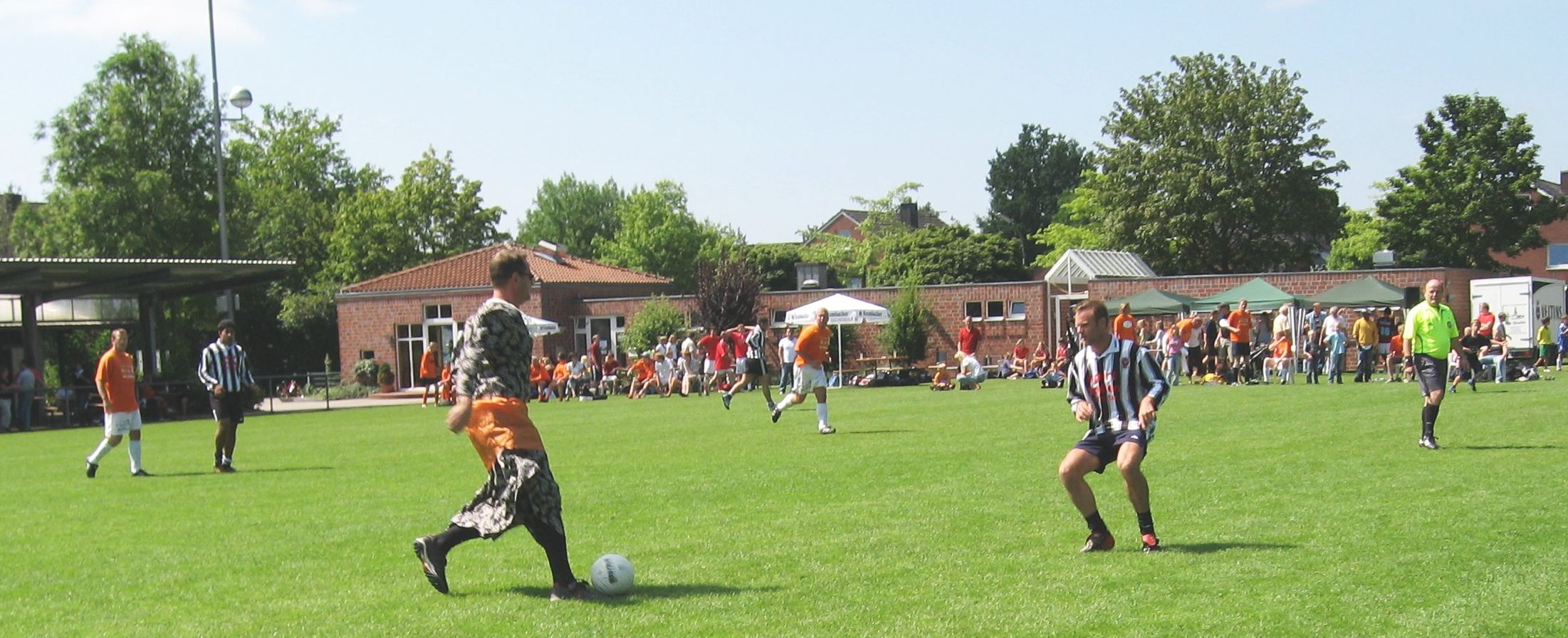 